新 书 推 荐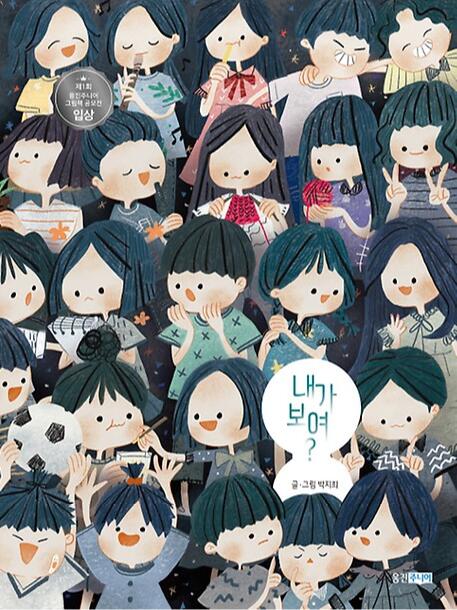 中文书名：《你看得见我吗？》英文书名：DO YOU SEE ME?作    者：Park Ji-hee 出 版 社：Woongjin Thinkbig代理公司：ANA / Yao Zhang页    数：32页出版时间：2018年7月代理地区：中国大陆、台湾审读资料：电子稿类    型：儿童绘本第一届熊津绘本奖冠军作品内容简介：“我是透明的没有人看得见我我无法张口说话”一个引领內向小朋友勇敢踏出每一步的故事小男孩杨在教室中就像透明人一样，同学们看不见他，游戏和打闹也与他无关，没有任何人和他交流。他常常想，如果他突然出现在他们的活动中，他们会发现吗？邻桌女孩子的橡皮从桌子上掉了下来，杨犹豫了。他终于慢慢伸出手，将橡皮捡了起来。当他拿起橡皮擦的那一刻，他的手似乎不再透明，小女孩惊讶地看着他。当他捡起橡皮擦，当他踢回滚远的足球，当他每一次伸出手，杨渐渐开始出现在同学们的视野里，他的名字出现在同学的谈话间，大家看得到他了。作者简介：朴智熙（Park Ji-hee）是一位来自韩国的绘本插画家，这是他的第一本书。内文插画：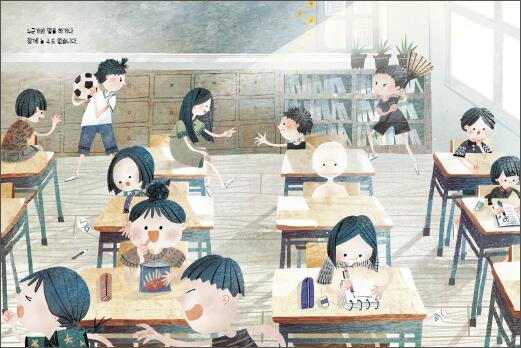 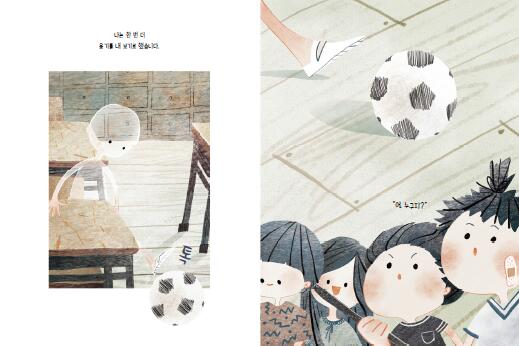 谢谢您的阅读！请将回馈信息发至：张瑶（Yao Zhang）安德鲁﹒纳伯格联合国际有限公司北京代表处北京市海淀区中关村大街甲59号中国人民大学文化大厦1705室, 邮编：100872电话：010-82449325传真：010-82504200Email: Yao@nurnberg.com.cn网址：www.nurnberg.com.cn微博：http://weibo.com/nurnberg豆瓣小站：http://site.douban.com/110577/微信订阅号：ANABJ2002